Ağustos ayı inşaat ve hizmet sektörü güven endeksleri TÜİK tarafından 25 Ağustos 2017 tarihinde yayımlandı. İnşaat sektörü güven endeksi2017 yılı Temmuz ayında 85,5 olan mevsim etkilerinden arındırılmış inşaat sektörü güven endeksi, Ağustos ayında 2,8 puan artarak 88,3 seviyesine yükselmiştir. Bir önceki yılın aynı dönemine göre ise 79,4 puan olan inşaat sektörü güven endeksi 8,9 puan yükselerek yüzde 11,2 oranında artmıştır.Mevsimlikten arındırılmamış inşaat sektörü güven endeksine bakıldığında ise, 2017 yılı Ağustos ayında bir önceki aya göre 0,7 puan artarak 87,8 puana yükselmiştir. 2016 Temmuz ayı verilerine göre incelendiğinde ise, yüzde 10,8 oranında arttığı gözlemlenmektedir.  Şekil 1: İnşaat Sektörü Güven Endeksi (Ağustos 2016 –Ağustos 2017)Mevsimlikten arındırılmış inşaat sektörü güven endeksini oluşturan alt kalemlere bakıldığında, Temmuz 2017’de 70,3 puan olan alınan siparişlerin mevcut düzeyinin, Ağustos 2017’te 2,3 puan yükseldiği ve 72,6 puan olduğu gözlemlenmektedir (Tablo 1). Gelecek 3 aylık dönem için toplam çalışan sayısı beklentisi ise, Temmuz 2017’de 100,6 puan iken, Ağustos 2017’de yüzde 3,4 oranında yükselerek 104,0 puan olmuştur. Tablo 1: İnşaat Sektörü Güven Endeksi Bileşenleri (Temmuz - Ağustos 2017)Hizmet sektörü güven endeksi2017 Ağustos ayı mevsimlikten arındırılmış hizmet sektörü güven endeksi incelendiğinde (Şekil 2), 2016 yılı Ağustos ayına göre yüzde 15,8 oranında artış gösterdiği (14,3 puan) ve 105,4 puana çıkığı göze çarpmaktadır. 2017 yılı Temmuz ayına göre bakıldığında ise yüzde 1,6 oranında arttığı (1,7 puan) görülmektedir. Mevsimlikten arındırılmamış endeks ise, 2017 yılının Temmuz ayına göre yüzde 0,03 oranında düşerek (0,03 puan) 108,6 olurken, 2016 yılı Ağustos ayına göre 13,6 oranında (13 puan) artmıştır.Şekil 2: Hizmet Sektörü Güven Endeksi (Ağustos 2016 – Ağustos 2017)Mevsim etkilerinden arındırılmış hizmet sektörü güven endeksinin oluştuğu alt kalemler incelendiğinde (Tablo 2), Temmuz 2017’de 99,2 puan olan iş durumunun, Ağustos ayında yüzde 2,8 oranında (2,7 puan) artarak 102,0 puan olduğu görülmektedir. Hizmet sektörünün diğer bir alt kalemi olan hizmetlere olan talep Ağustos 2017’de bir önceki aya göre 3 puan artmış ve 102,7 puan olmuştur. Temmuz 2017’de 112,3 puan olan gelecek 3 aylık dönem için hizmetlere olan talep beklentisi ise, Ağustos 2017’de yüzde 0,7 oranında düşmüş ve 111,5 olmuştur. Tablo 2: Hizmet sektörü güven endeksi alt bileşenleri (Temmuz - Ağustos 2017)2017 Ağustos SEKTÖREL GÜVEN ENDEKSLERİ25 Ağustos 2017                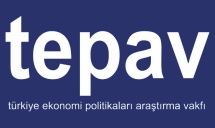 EndeksEndeksTem.17Ağu.17İnşaat Sektörü Güven Endeksi85,588,3Alınan kayıtlı siparişlerin mevcut düzeyi70,372,6Toplam çalışan sayısı beklentisi (gelecek 3 aylık dönemde)100,6104,0EndeksEndeksTem.17Ağu.17Hizmet Sektörü Güven Endeksi103,7105,4İş Durumu (Son 3 aylık dönemde)99,2102,0Hizmetlere olan talep (son 3 aylık dönemde)99,7102,7Hizmetlere olan talep beklentisi (gelecek 3 aylık dönemde)112,3111,5